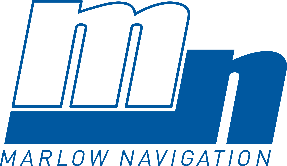 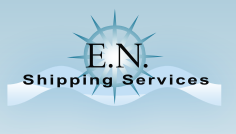 (1) Seafarer ApplicationApplicant InformationContact Via - Skype:    WhatsApp:   Viber:    FB Messenger:    MS Teams:    Zoom:   Other:                Documents and CertificatesCertificates of competency, endorsements & course certificates requested in the table below include: deck & engine certificates and endorsements (officers/ratings); electrical & reefer certificates; cook & steward certificates; radio certificates & endorsements; safety training (survival., fire, medical); tanker courses ( oil, chem, gas); passenger vessel, roro, hazmat courses; nav. Deck, technical & management courses (radar/ARPA, ISM, MARPOL, simulators, computer, welding etc.); any flag state certificates. If any, please list below.Sea ServicePlease accurately list your sea service for the past 10 years. Required are the actual sign on/off dates entered in your SIRB. Ship sizes indicated in gross tonnage (GT), total engine output in kilo Watt (kW). To overcome STCW limitations, 1kW = 1.36 bhp. Please provide evidence (copies) for the listed sea service. The information provided may be passed on to clients and flag state administrators to verify rank experience. Please use the European date format (DD.MM.YY).(2) Processing of ApplicationSeafarer Application - Declaration of ConsentPROCESSING CONSENT RELATING TO APPLICANT PERSONAL INFORMATION INCLUDING PROCESSING OF ANY SENSITIVE DATA. IMPORTANT NOTICE: WE ACKNOWLEDGE RECEIPT OF YOUR APPLICATION, HOWEVER, UNDER REGULATION (EU) 2016/679 OF THE EUROPEAN PARLIAMENT AND THE COUNCIL OF 27 APRIL 2016, REPEALING DIRECTIVE 95/46 EC (GDPR), WE REQUIRE YOUR SIGNED CONSENT FOR FURTHER PROCESSING OF YOUR APPLICATION AND ANY PERSONAL INFORMATION PROVIDED TO US. PLEASE READ, SIGN AND SUBMIT THE LETTER BELOW ALONG WITH YOUR RESUME OR CV. Dear Sir or Madam, As defined by Article II, paragraph 1 (f) of the Maritime Labour Convention 2006, I hereby give my explicit consent to the Marlow Group of Companies (hereby referred to as “the Company”) to collect, hold, process, store, transfer and use my personal information, including sensitive data, as relevant, required, and appropriate to my request for employment.  In compliance with any mandatory legal requirements, my personal details may be shared with Ship-owners, Issuing Authorities and other third parties where there is a legitimate reason for doing so. Such information may include (but not limited to) identification documents, professional and training qualifications, sea service, previous experience, and recruitment information such as interview and test results. I acknowledge that it is my responsibility to provide accurate information relating to my application and accept that should I be offered employment by the Company, a record containing my personal information relating to the performance of my employment will be created. I understand that until the Company has received a notification of any changes relating to my personal information, the company shall act on the basis that all information provided is correctly in due order and up to date. Under data protection laws, I also acknowledge that I have a legal right to view any personal information the Company may have in its possession relating to me. Where information is incorrect, I can amend such information where sufficient evidence can be provided. In further accordance with data protection laws, I also acknowledge my entitlement to withdraw consent at any time regarding processing of my personal information. All personal data about me will be kept only for as long as necessary and will be handled securely against unauthorized or unlawful processing, accidental loss, destruction, or damage using appropriate technical or organizational measures. I hereby confirm that I have read, understood, and agree to the processing of my personal and sensitive information for the reasons outlined above including the performance of my Seafarer Employment Agreement and notwithstanding that my explicit consent may not be required by virtue of Article 6 (a) to (e) and Articles 9 and 10 of the GDPR. For further information regarding:Our data protection policies and practices please read our Privacy Policy visit marlow-navigation.com/en/privacy-policy.aspGDPR enquiries please refer to GDPR@marlowgroup.comDistribution: Please submit a copy of this form signed and completed along with your resume or CV to E.N. Shipping Services: crew@enshipping.ee Full Name:D.O.B.:LastFirstFirstFirstM.I.Address:Street & NumberStreet & NumberStreet & NumberStreet & NumberStreet & NumberStreet & NumberStreet & NumberApartment/Unit #Town / City / State Town / City / State Town / City / State Town / City / State ZIP CodeZIP CodeZIP CodeCountryMobile Phone:      Place of Birth:Land Line:Email:Height (cm):Weight (kg):Marital Status: Seafarer Nationality:Date Available:Pref. Vessel Type:Requested Salary:    $Position Applied for:Position Applied for:Nearest Airport:Alternative. Airport:DocumentDoc. #Issue DateExpiry DateCountry of IssuePassportSIRB (National)SIRB (Flag State)US VISA (C1/D)Work/Resid. PermitMedical Exam ReportSobriety TestYellow Fever VaccineCholera VaccineCOVID-19 VaccineDose(s):            /DocumentDoc. #Issue DateExpiry DateCountry of Issue  1.  2.  3.  4.  5.  6.  7.  8.  9.10.11.12.13.14.15.16.17.18.19.20.21.22.23.24.25.26.27.28.Vessel NameIMO No.FlagGTkWTypeRankSign OnSign OffEmployerExample Vessel1234567Antigua4,6004,500MPV2/Eng22.08.2117.05.22Marlow Navigation (+357 25 882 588)Seafarer name: Date & Place:Signature: